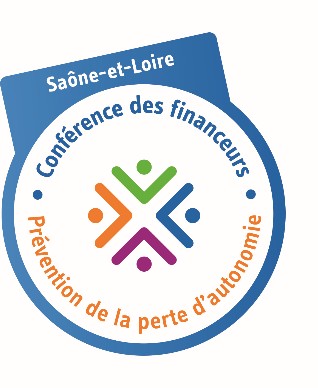 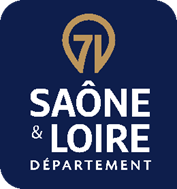 CONFERENCE DES FINANCEURS DE LA PREVENTION DE LA PERTE D’AUTONOMIE DE SAÔNE-ET-LOIREAPPEL A MANIFESTATION D’INTERET – AMIDEMARCHE D’ELABORATION D’UNE CONVENTION CADRE DE PROGRAMMATION TERRITORIALE D’ACTIONS DE PREVENTION DE LA PERTE D’AUTONOMIE A DESTINATION DES PERSONNES ÂGEESSUR LE TERRITOIRE DU CHALONNAISDu 8 avril au 17 mai 2024 DOSSIER DE CANDIDATUREDOSSIER DE CANDIDATURE – AMI 2024 Le dossier de candidature devra être retourné au plus tard pour le 17 mai 2024 (minuit), sur le modèle présenté, à l’adresse suivante : conferencedesfinanceurs@saoneetloire71.frContacts équipe projet CFPPAPRESENTATION DE LA STRUCTUREPRESENTATION DE LA STRUCTURENom de la structure :Statut juridique :Rayer les mentions inutilesPersonne morale de droit public ou privé à but non lucratif /Société commerciale du champ médico-social /Autre société commerciale /AutreCatégorie de porteur :Rayer les mentions inutilesCollectivité territoriale / Association / SAAD / ESMS / Bailleur social / Société mutualiste / Autre …Adresse :Complément d'adresse :Code postal :Ville :N° de téléphone :Courriel :N° de SIRET :Code APE :Représentant légal de la structureReprésentant légal de la structureNOM - Prénom :Fonction :Courriel :N° de téléphone :Responsable du projet – personne désignée pour participer aux travauxResponsable du projet – personne désignée pour participer aux travauxNOM - Prénom :Fonction :Courriel :N° de téléphone :Description de l’activité/des missions de la structure, des compétences, des références et précédentes expériences dans le champ des thématiques cibléesLes candidats devront attester de la pertinence de leur candidature pour intervenir sur les thématiques identifiées de la prévention de la perte d’autonomie et de tout élément permettant d’attester de leur reconnaissance comme opérateur éprouvé sur ces thématiques, en détaillant leurs compétences pour mener des actions sur les thématiques ciblées, leurs références et leurs précédentes expériences, les actions ultérieurement financées par la Conférence des financeurs deSaône-et-Loire ou d’une autre conférence.Description de l’implantation locale et du maillage territorial de la structure sur le territoire du ChalonnaisLes candidats devront attester de leur pertinence à élaborer un programme de prévention sur le territoire ciblé, de leur connaissance fine du territoire et de ses habitants, des partenariats locaux et des actions déjà menées sur le Chalonnais Il s’agira également d’évaluer le repérage des besoins de la structure ayant positionné ou permettant le positionnement de la structure commeopérateur sur ce territoire.Perspectives d’action(s), d’activité(s) :Perspectives d’action(s), d’activité(s) :Thématique principale :Objectif(s) de prévention pour le territoire au regard des besoins repérés :Objectif(s) de prévention pour le territoire au regard des besoins repérés :Description synthétique du projet (et de chacune des actions si le projet comporte plusieurs actions)Perspective(s) d’action(s) associée(s) à cet/ces objectif(s) :Description synthétique du projet (et de chacune des actions si le projet comporte plusieurs actions)Perspective(s) d’action(s) associée(s) à cet/ces objectif(s) :Zone(s) géographique(s) couverte(s) (dans le territoire ciblé) :Partenariats dans le cadre du projet proposé :Volume/Nombre  de	participantsattendus :Nouvelle	action/action	existante(année de mise en place initiale) :Eléments complémentaires :Démarche d’évaluation :Les candidats devront présenter les indicateurs habituellement relevés lors d’actions antérieures, les méthodes d’évaluation et les modalités de recueil des données précédemment mises en place pour permettre de mesurer l’efficience, la réussite et l’impact réel de l’action sur la prévention de laperte d’autonomie des bénéficiaires.EQUIPE PROJET DE LA CONFERENCEEQUIPE PROJET DE LA CONFERENCEEQUIPE PROJET DE LA CONFERENCEDépartement de Saône- et-LoireAntoine ANNEChargé de Prévention de la perte d’autonomieantoine.anne@saoneetloire71.frARS BFCDD de Saône et LoireJoëlle D'ALMEIDAChargée de mission « Développement Territorial en Santé »Joelle.D-ALMEIDA@ars.sante.frCARSAT BFCDirection del’Accompagnement des Publics FragilisésAnne DARTOISChargée de mission Département Support et Expertiseanne.dartois@carsat-bfc.frCARSAT BFCDirection del’Accompagnement des Publics FragilisésLéa BOILLAUTChargée de développement en action socialelea.boillaut@carsat-bfc.frOu pour toute demande d’information :Mail : conferencedesfinanceurs@saoneetloire71.fr Téléphone : 03 85 39 56 07 - 03 85 39 78 66Ou pour toute demande d’information :Mail : conferencedesfinanceurs@saoneetloire71.fr Téléphone : 03 85 39 56 07 - 03 85 39 78 66Ou pour toute demande d’information :Mail : conferencedesfinanceurs@saoneetloire71.fr Téléphone : 03 85 39 56 07 - 03 85 39 78 66